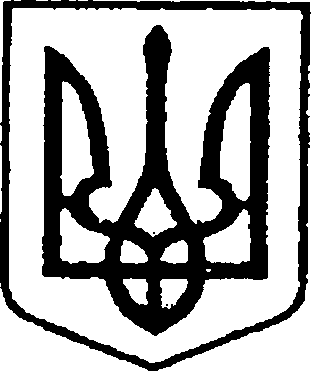 УКРАЇНАЧЕРНІГІВСЬКА ОБЛАСТЬН І Ж И Н С Ь К А    М І С Ь К А    Р А Д АВ И К О Н А В Ч И Й    К О М І Т Е ТР І Ш Е Н Н Явід 30 вересня 2021 року	          м. Ніжин	                                   №____    Про відзначення з нагодиДня працівників освітиВідповідно до  статей 40, 42, 53, 59 Закону України «Про місцеве самоврядування в Україні», рішення Ніжинської міської ради Чернігівської області «Про внесення змін до рішення Ніжинської міської ради                              від 03 травня 2017 року №27-23/2017 «Про затвердження Положень                    про Почесну грамоту, Грамоту та Подяку виконавчого комітету Ніжинської міської ради» від 02.02.2018 р. №18-35/2018, Регламенту виконавчого комітету Ніжинської міської ради Чернігівської області VІІІ скликання, затвердженого рішенням Ніжинської міської ради Чернігівської області VІІІ скликання  від 24.12.2020. №27-4/2020, розглянувши клопотання т.в.о. начальника Управління освіти Ніжинської міської ради Надії Пономаренко, директора КЗ «Ніжинський фаховий медичний коледж» Світлани Дуднік з нагоди Дня працівників освіти, виконавчий комітет Ніжинської міської ради вирішив: 1.Нагородити Почесною Грамотою виконавчого комітету Ніжинської міської ради за високий професіоналізм, фахову компетентність, систематичну та цілеспрямовану діяльність в освітній галузі та з нагоди відзначення професійного свята Дня працівників освіти Кресан Жанну Володимирівну, вчителя історії Ніжинської загальноосвітньої школи І-ІІІ ступенів №10 Ніжинської міської ради Чернігівської області.2.Нагородити Грамотою виконавчого комітету Ніжинської міської ради Чернігівської області за багаторічну сумлінну працю, особистий внесок у підготовку висококваліфікованих молодших медичних спеціалістів, значні досягнення у вихованні студентської молоді з нагоди Дня працівника освіти:2.1.Гагуту Володимира Леонідовича – інженера з охорони праці;2.2.Мельник Наталію Іванівну – лаборанта.3.Оголосити Подяку виконавчого комітету Ніжинської міської ради           за високий професіоналізм, фахову компетентність, систематичну та цілеспрямовану діяльність в освітній галузі та з нагоди відзначення Дня працівників освіти: 3.1.Дешко Наталії Геннадіївні – педагогу-організатору Ніжинської загальноосвітньої школи І-ІІІ ступенів №15 Ніжинської міської ради Чернігівської області;3.2.Наконечній Ірині Володимирівні – методисту з навчально-патріотичного виховання Ніжинського будинку дітей та юнацтва Ніжинської міської ради Чернігівської області;3.3.Кремез Тетяні Станіславівні – спеціалісту І категорії Управління освіти Ніжинської міської ради Чернігівської області;3.4.Баришовець Аллі Григорівні – заступнику головного бухгалтера централізованої бухгалтерії Управління освіти Ніжинської міської ради Чернігівської області;3.5.Чуб Світлані Павлівні – заступнику директора з навчально-виховної роботи Ніжинської загальноосвітньої школи І-ІІ ступенів №11 Ніжинської міської ради Чернігівської області;3.6.Сахно Лідії Іванівні – вихователю Ніжинського закладу дошкільної освіти (дитячого садка) №1 «Барвінок» Ніжинської міської ради Чернігівської області;3.7. Горлач Яні Григорівні – лаборанту;3.8.Матвієнко Наталії Григорівні – секретарю-друкарці;3.9.Вискірко Ользі Федорівні – головному бухгалтеру;3.10.Фурсі Анатолію Васильовичу – заступнику директора з адміністративно-господарчої роботи.4.Відділу юридично-кадрового забезпечення апарату виконавчого комітету Ніжинської міської ради (Лезі В. О.) забезпечити оприлюднення цього рішення на офіційному сайті Ніжинської міської ради.5.Відділу бухгалтерського обліку апарату виконавчого комітету Ніжинської міської ради (Єфіменко Н. Є.)  забезпечити виконання цього рішення у частині видачі бланків Почесної грамоти, Подяк та рамок.6.Фінансовому управлінню Ніжинської міської ради виділити виконавчому комітету Ніжинської міської ради кошти за рахунок коштів міської цільової програми заходів з відзначення державних та професійних свят, ювілейних та святкових дат, відзначення осіб, які зробили вагомий внесок у розвиток Ніжинської міської ТГ, здійснення представницьких та інших заходів на 2021 рік:6.1. у сумі 248,45 грн. на покриття витрат на грошову винагороду (КТКВ (0210180), КЕКВ (2730);6.2. у сумі 350,00 грн.  на придбання квіткової продукції (КТКВ (0210180), КЕКВ (2210).7.Контроль за виконанням цього рішення покласти на керуючого справами виконавчого комітету Ніжинської міської ради  Салогуба В.В.Головуючий на засіданні виконавчогокомітету Ніжинської міської ради,перший заступник міського голови зпитань діяльності виконавчих органів ради		          Федір ВОВЧЕНКОПояснювальна запискадо проекту рішення «Про відзначення з нагодиДня працівників освіти»Відповідно до ст. 40 Закону України «Про місцеве самоврядування                в Україні», рішення Ніжинської міської ради Чернігівської області «Про внесення змін до рішення Ніжинської міської ради  від 03 травня 2017 року №27-23/2017 «Про затвердження Положень про Почесну грамоту, Грамоту та Подяку виконавчого комітету Ніжинської міської ради» від 02.02.2018р.     №18-35/2018, клопотання т.в.о. начальника управління освіти Ніжинської міської ради Надії Пономаренко, директора КЗ «Ніжинський фаховий медичний коледж» Світлани Дуднік пропонуються кандидатури до відзначення Почесною грамотою, Грамотою виконавчого комітету та Подяками виконавчого комітету Ніжинської міської ради з нагоди Дня працівників освіти. Проект рішення «Про відзначення з нагоди Дня працівників освіти» складається з семи розділів.Відділ юридично-кадрового забезпечення апарату виконавчого комітету Ніжинської міської ради, відповідно до Закону України «Про доступ до публічної інформації», забезпечує опублікування цього рішення шляхом оприлюднення  на офіційному сайті Ніжинської міської ради.Доповідати проект рішення на засіданні буде начальник сектора з питань кадрової політики відділу юридично-кадрового забезпечення апарату виконавчого комітету Ніжинської міської ради Кучер Людмила Сергіївна.Начальник відділу юридично-кадровогозабезпечення апарату виконавчогокомітету Ніжинської міської ради                                                          В. О. Лега